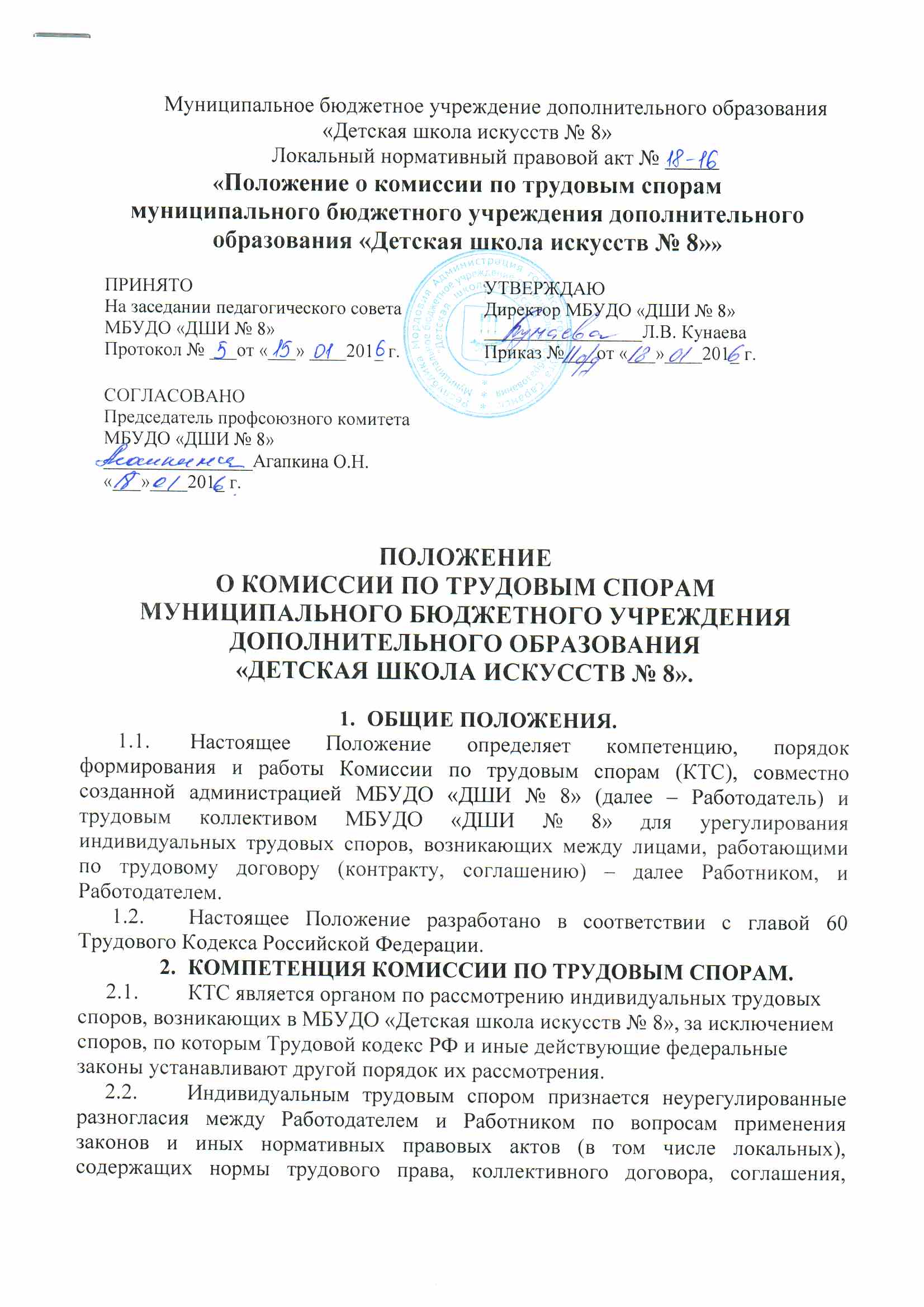 трудового договора (в том числе об установлении или изменении индивидуальных условий труда), о которых заявлено в КТС.2.3. Индивидуальным трудовым спором признается также спор между Работодателем и лицом, ранее состоявшим в трудовых отношениях с Работодателем, а также лицом, изъявившим желание заключить трудовой договор с Работодателем, в случае отказа Работодателя от заключения такого договора.2.4. К компетенции КТС относятся споры:О взыскании заработной платы (включая доплаты, надбавки и другие выплаты, предусмотренные системой оплаты труда ТГУ);Об изменении существенных условий трудового договора;Об оплате сверхурочных работ;О применении дисциплинарных взысканий;О выплате компенсаций при направлении в командировку;О возврате денежных сумм, удержанных из заработной платы в счет возмещения ущерба, причиненного работодателю;Возникающие в связи с неправильностью или неточностью записей в трудовой книжке;Иные споры, кроме указанных в п. 2.5. Настоящего Положения;2.5. КТС не рассматривает споры, разрешение которых законом отнесено к компетенции только суда (восстановление на работе, взыскание морального вреда и др.). В том случае, если работник обратился с заявлением в КТС о рассмотрении спора неподведомственного ей, комиссия вправе рассмотреть данное заявление и выдать разъяснение по спорному вопросу, которое будет носить рекомендательный характер.Порядок формирования КТСКТС формируется на паритетных началах из равного числа представителей Работников и Работодателя по 2 человека с каждой стороны. Представители работников в комиссию по трудовым спорам избираются на педагогическом совете. Членами КТС могут быть избраны любые работники независимо от членства в профсоюзе, занимаемой должности, выполняемой работы.Представители Работодателя назначаются в комиссию приказом директора школы. При назначении представителей Работодателя, директору необходимо получить согласие работника на участие в работе КТС.Директор не может входить в состав КТС.Члены КТС путем голосования избирают из своего состава председателя и секретаря комиссии. Они могут быть представителями Работодателя или представителями Работников.КТС создается сроком на три года. По истечении указанного срока избираются и назначаются новые члены КТС.Порядок обращения в КТСПраво на обращение в КТС имеют:работники, состоящие в штате МБУДО «ДШИ № 8»;лица, изъявившие желание заключить с Работодателем трудовой договор, в случае отказа Работодателя от заключения такого трудового договора;совместители;временные работники;сезонные работники;лица, приглашенные на работу в МБУДО «ДШИ № 8» из другой организации, по спорам, входящим в ее компетенцию;студенты вузов, учащиеся средних специальных учебных заведений и школ, проходящие в МБУДО «ДШИ № 8» производственную практику и зачисленные по трудовому договору на рабочие места.Трудовой спор подлежит рассмотрению в КТС, если работник самостоятельно или с участием представителя не урегулировал разногласия при непосредственных переговорах с Работодателем.Работник может обратиться в КТС в трехмесячный срок со дня, когда работник узнал или должен был узнать о нарушении своего права. Течение сроков, с которыми связывается возникновение или прекращение права работника обратиться в КТС, начинается на следующий день, после которого работник узнал или должен был узнать о нарушении своего права. Сроки исчисления месяцами истекают в соответствующее число последнего месяца (третьего). Если последний день срока приходится на нерабочий день, то днем окончания срока считается ближайший следующий за ним рабочий.В случае пропуска по уважительным причинам установленного срока КТС может восстановить срок и разрешить спор по существу. Работник обращается в КТС с заявлением, в котором излагает существо трудового спора. Заявление может быть передано работником лично или отправлено по почте, факсом.Заявление работника, поступившее в КТС, подлежит обязательной регистрации в специальном журнале (приложение 1), который ведет секретарь КТС. Отказ в приеме заявления по мотивам пропуска работником трехмесячного срока не допускается. Отсутствие уважительной причины пропуска срока является основанием для отказа в удовлетворении требований работника.ПОРЯДОК РАССМОТРЕНИЯ ИНДИВИДУАЛЬНОГО ТРУДОВОГО СПОРА.Комиссия по трудовым спорам рассматривает индивидуальный трудовой спор в течение десяти календарных дней со дня поступления заявления от Работника.Работник и Работодатель своевременно уведомляются КТС о месте, дате и времени заседания КТС.Работник до начала заседания КТС может взять свое заявление обратно или отказаться от предъявляемых требований непосредственно на заседании КТС.Заседание КТС является правомочным, если на нем присутствовало не менее половины членов комиссии с каждой стороны.В назначенное для разбирательства дела время председатель КТС открывает заседание и объявляет, какое заявление подлежит рассмотрению.Секретарь докладывает КТС, кто из вызванных по рассматриваемому делу лиц явился, извещены ли неявившиеся лица и какие имеются сведения о причинах их отсутствия.Спор рассматривается в присутствии работника, подавшего заявление, или уполномоченного им представителя. Рассмотрение спора в отсутствие работника или его представителя допускается лишь по его письменному заявлению. В случае неявки работника или его представителя на заседание указанной комиссии рассмотрение трудового спора откладывается. О переносе даты рассмотрения спора своевременно уведомляется Работник и Работодатель.В случае вторичной неявки работника или его представителя без уважительных причин комиссия может вынести решение о снятии вопроса с рассмотрения, что не лишает работника права подать заявление о рассмотрении трудового спора повторно в пределах трехмесячного срока.Отсутствие представителя Работодателя на заседании КТС не является причиной переноса рассмотрения дела. Рассмотрение дела по существу начинается с оглашения председателем КТС заявления Работника. Затем выясняется личность Работника, подавшего заявление, и вопрос о том, подлежит ли спор Работника разрешению КТС, заслушиваются мнения членов комиссии, исследуются представленные Работником и представителем Работодателя материалы и документы.Комиссия по трудовым спорам в случае необходимости имеет право вызывать на заседание свидетелей, приглашать специалистов, затребовать от Работодателя необходимые для рассмотрения трудового спора документы. Требование комиссии о предоставлении необходимой документации в определенный срок подлежит обязательному исполнению для всех категорий руководителей и служащих МБУДО «ДШИ № 8».Работник в праве в любое время до удаления комиссии для голосования отказаться от заявленных требований.На заседании комиссии по трудовым спорам секретарем ведется протокол (приложение 2), в котором указывается:Дата и место проведения заседания;Сведения о явке Работника, Работодателя, свидетелей, специалистов;Краткое изложение заявления Работника;Краткие объяснения сторон, показания свидетелей, специалиста;Дополнительные заявления, сделанные Работником;Представление письменных доказательствРезультаты обсуждения КТС;Результаты голосованияПротокол подписывается председателем комиссии или его заместителем и заверяется печатью комиссии.ПОРЯДОК ПРИНЯТИЯ РЕШЕНИЯ КТС И ЕГО СОДЕРЖАНИЕ.Комиссия по трудовым спорам принимает решение открытым голосованием простым большинством голосов присутствующих на заседании членов комиссии. Принятие решения завершает рассмотрение спора в КТС.Если при проведении голосования голоса членов комиссии разделились поровну, решение считается непринятым. В этом случае Работник вправе обратиться за разрешением спора в суд.Решение КТС должно быть выражено в категорической и четкой форме, не позволяющей толковать его по-другому или уклониться от его исполнения. В решении по денежным требованиям указывается точная сумма, причитающаяся Работнику. Решение КТС включает вводную, описательную, мотивировочную и резолютивную части (приложение 3). В вводной части решения должны быть указаны дата и место принятия решения КТС, наименование КТС, принявшей решение, состав КТС, секретарь заседания, стороны, другие лица, участвующие в деле, их представители, предмет спора или заявленное требование.Описательная часть решения КТС должна содержать указание на требование Работника, возражения представителя Работодателя и объяснения других лиц, участвующих в деле.В мотивировочной части решения КТС должны быть указаны обстоятельства дела, установленные комиссией; доказательства, на которых основаны выводы КТС об этих обстоятельствах; доводы, по которым комиссия отвергает те или иные доказательства; нормативно-правовые акты, которыми руководствовалась комиссия.В случае отказа в рассмотрении заявления Работника в связи с признанием неуважительными причин пропуска срока обращения в КТС, в мотивировочной части решения указывается только на установление комиссией данных обстоятельств.Резолютивная часть решения КТС должна содержать выводы комиссии об удовлетворении требований либо об отказе в удовлетворении требований полностью или в части, срок и порядок обжалования решения КТС.Решение подписывается всеми членами комиссии, присутствовавшими на заседании, и заверяется печатью КТС.Надлежаще заверенные копии решения комиссии по трудовым спорам вручаются работнику и руководителю организации в течение трех дней со дня принятия решения.Вынесение решения КТС в отношении рассматриваемого спора лишает Работника права вновь обратиться в Комиссию, даже если он располагает новыми доказательствами. Дальнейшее разрешение спора Работник может перенести в суд.ИСПОЛНЕНИЕ РЕШЕНИЙ КОМИССИИ ПО ТРУДОВЫМ СПОРАМ.Решение комиссии по трудовым спорам подлежит исполнению Работодателем в течение трех дней по истечении десяти дней, предусмотренных на обжалование.В случае неисполнения решения комиссии в установленный срок работнику по его заявлению КТС выдает удостоверение (приложение 4), являющееся исполнительным документом. В удостоверении указываются:наименование КТС;дело или материалы, по которым выдано удостоверение, и их номера;дата принятия решения КТС, подлежащего исполнению;фамилия, имя, отчество взыскателя, его место жительства;наименование должника, его адрес; резолютивная часть решения КТС;дата вступления в силу решения КТС;дата выдачи удостоверения и срок предъявления его к исполнению.Удостоверение подписывается председателем КТС и заверяется печатью комиссии. Удостоверение регистрируется в специальном журнале(приложение 5).Удостоверение не выдается, если Работник или Работодатель обратился в установленный срок с заявлением о перенесении трудового спора в суд.На основании удостоверения, выданного комиссией по трудовым спорам и предъявленного не позднее трехмесячного срока со дня его получения, судебный пристав приводит решение комиссии по трудовым спорам в исполнение в принудительном порядке.В случае пропуска работником установленного трехмесячного срока по уважительным причинам комиссия по трудовым спорам, выдавшая удостоверение, может восстановить этот срок.ОБЖАЛОВАНИЕ РЕШЕНИЯ КОМИССИИ ПО ТРУДОВЫМ СПОРАМ И ПЕРЕНЕСЕНИЕ РАССМОТРЕНИЯ ИНДИВИДУАЛЬНОГО ТРУДОВОГО СПОРА В СУД.В случае, если индивидуальный трудовой спор не рассмотрен комиссией по трудовым спорам в десятидневный срок, работник вправе перенести его рассмотрение в суд.Решение комиссии по трудовым спорам может быть обжаловано работником или работодателем в суде в десятидневный срок со дня вручения ему копии решения комиссии.В случае пропуска по уважительным причинам установленного срока суд может восстановить этот срок и рассмотреть индивидуальный трудовой спор по существу.ЗАКЛЮЧИТЕЛЬНЫЕ ПОЛОЖЕНИЯ.При увольнении работника, являющегося членом КТС, представители Работников, Работодатель избирают или назначают нового работника в состав КТС.Приложение 1Журнал регистрации заявлений РаботникаПриложение  2Протокол заседания комиссии по трудовым спорам Заседание КТС Муниципального бюджетного учреждения дополнительного образования «Детская школа искусств № 8» "___" _________________ г. Списочный  состав КТС ____ человек. Присутствовали: председатель КТС _____________________________________________________________;                                                                          (фамилия, имя, отчество)члены КТС ___________________________________________________________________;                                                                          (фамилия, имя, отчество)секретарь КТС ________________________________________________________________;                                                                          (фамилия, имя, отчество)работник _____________________________________________________________________;                                                                          (фамилия, имя, отчество)представитель работника _______________________________________________________;                                                                          (фамилия, имя, отчество)представитель работодателя ____________________________________________________;                                                                          (фамилия, имя, отчество)свидетели ____________________________________________________________________;                                                                          (фамилии, имена, отчества)специалисты __________________________________________________________________;                                                                          (фамилии, имена, отчества)Слушали: Заявление _____________________________________________________________________(фамилия, имя, отчество работника)по вопросу ___________________________________________________________________;(краткое содержание спора)Мнение представителя работодателя по существу спора.Отвод свидетелей: заявлен (удовлетворен). Не заявлен (не удовлетворен).Выступили: ___________________________________________________________________(краткое содержание выступлений работника (его представителя), представителя профсоюзной организации, представителя работодателя, свидетелей, специалистов).Результаты обсуждения:на основании обсуждения, с учетом конкретных обстоятельств и имеющихся материалов, руководствуясь ____________________________________________________________________(указываются конкретные правовые нормы - статьи законов, пункты других нормативных правовых актов, соглашения коллективного договора, трудового договора)КТС признала требования _______________________________________________________                                       (фамилия, имя, отчество работника)обоснованными (необоснованными).Результаты голосования: за ______________, против _________________.Особое мнение: заявлено (не заявлено) __________________________________________________________________________________(фамилия, имя, отчество члена КТС, изложение его особого мнения)Решение прилагается.Председатель (заместитель председателя) КТС  _______________________ /______________________                                                                                                    (подпись)Секретарь КТС					____________________/_______________________Приложение  3Решение Комиссии по трудовым спорамМуниципальное бюджетное учреждение дополнительного образования«Детская школа искусств № 8»По Заявлению в КТС __________________________________________________________                                                        (фамилия, имя, отчество, должность, профессия или специальность заявителя) от "___" _________ 201__ г. Рассмотрено КТС "____" __________20__ г.Спор рассмотрен с участием заявителя (его представителя). Вариант. Спор рассмотрен в отсутствие заявителя (его представителя) согласно его (представителя) письменному Заявлению от "___" ________ 201__ г. (прилагается к протоколу заседания КТС).Спор рассмотрен с участием представителя работодателя ____________________________________________________________________.                              (должность, профессия или специальность) Вариант. Спор рассмотрен в отсутствие представителя работодателя. Существо спора _______________________________________________________________________________________________________________________________________________ _________________________________________________________________________________ Присутствовали на заседании:__________________________________________________________________________________ (фамилии, имена, отчества членов КТС, других лиц, присутствовавших на заседании). Существо решения и его обоснование со ссылкой на закон, иной нормативный правовой акт, коллективный договор, соглашение, трудовой договор: __________________________________________________________________________________.Результаты голосования по принятию решения:"за" ________________; "против" _________________.Председатель (заместитель председателя)                                        КТС                                                                                                          ________________________. Секретарь КТС                                                                                         _______________________."_____" ____________ 20__ г. Печать КТСРешение вручено: – работнику (его представителю) "____"_________ 201__ г.– руководителю организации "____" __________ 20__ г. Секретарь КТС "____" __________ 201__ г.Приложение  4Удостоверение на принудительное исполнение решения комиссии по трудовым спорамНа основании решения Комиссии по трудовым спорам Муниципального образовательного учреждения дополнительного образования детей «Детская школа искусств № 8», находящегося по адресу: 430910,  г. Саранск, р.п. Луховка, ул. Октябрьская, д.29                   от "___" __________ 20___г. гражданин __________________________________________________________________________________, (должность, фамилия, имя, отчество)спор которого рассмотрен КТС, имеет право на: __________________________________________________________________________________ __________________________________________________________________________________(приводится формулировка решения комиссии).Решение вступило в силу «____»________________ 201___ году.Настоящее удостоверение имеет силу исполнительного документа и предъявляется не позднее трехмесячного срока со дня его получения для приведения в исполнение в принудительном порядке (ст. 389 Трудового Кодекса РФ).  Дата выдачи удостоверения "____" __________ 20__ г.Председатель Комиссии по трудовым спорам ___________________/ ________________. Секретарь комиссии по трудовым спорам _____________________/__________________.									М.П. __________________________________________________________________________________ __________________________________________________________________________________ (Отметка судебного исполнителя о приведении в исполнение решения Комиссии по трудовым спорам)Приложение 5Журнал регистрации удостоверений на принудительное исполнение решения КТСВходя-щий №Дата поступления заявленияФ.И.О. и должность заявителяСущность заявления№ де-лаДата рассмотрения заявленияДата принятия решенияСущностьрешенияДата получения решения заявителем123456789№ п.п.№ удостоверенияДата выдачи№ делаДата принятия решенияФ.И.О. работника, получившего удостоверениеПодпись работника, получившего удостоверениеПримечания12345678